           KАРАР                                                                        ПОСТАНОВЛЕНИЕ23 март 2017 й.                             № 08                            23 марта 2017 г.О внесении  изменений в постановление главы сельского поселения Кожай-Семеновский сельсовет муниципального района Миякинский район Республики Башкортостан № 74 от «29» сентября 2015 года «Об утверждении Порядка осуществления администрацией сельского поселения Кожай-Семеновский сельсовет муниципального района Миякинский район Республики Башкортостан внутреннего финансового контроля»В соответствии с Бюджетным кодексом Российской Федерации № 145-ФЗ от 31 июля 1998 г. статьи 269.2, пункта 24 ст. 1 Федерального закона от 29.12.2015 г. № 406-ФЗ, пункта 18 части 1 Федерального закона от 03.07.2016 г. № 345-ФЗ, протеста прокуратуры Миякинского района от 21.02.2017 г. № 3д-2017/480 на постановление главы сельского поселения Кожай-Семеновский сельсовет от 29.09.2015 № 74 п о с т а н о в л я ю:1. Добавить пункт 7 в Порядок осуществления администрацией сельского поселения Кожай-Семеновский сельсовет муниципального района Миякинский район Республики Башкортостан внутреннего финансового контроля следующего содержания:« 7. Права и обязанности должностных лиц объекта контроля7.1. Должностные лица объекта контроля имеют право:1) присутствовать при проведении выездных контрольных мероприятий, давать пояснения по вопросам, относящимся к предмету контрольных мероприятий;2) знакомиться с актами проверок (ревизий), заключений, подготовленных по результатам проведения обследований;3) обжаловать решения и действия (бездействие) Администрации и должностных лиц Администрации в порядке, установленном настоящим Порядком и иными нормативными правовыми актами, регулирующими бюджетные правоотношения;4) на возмещение в установленном законодательством порядке реального ущерба, причиненного неправомерными действиями (бездействием) Администрации и должностных лиц Администрации.7.2. Должностные лица объекта контроля обязаны:1) своевременно и в полном объеме представлять информацию, документы и материалы, необходимые для проведения контрольных мероприятий;2) давать устные и письменные объяснения должностным лицам Администрации;3) предоставлять места для исполнения контроля в финансово-бюджетной сфере в период проведения выездной проверки (ревизии) в служебном помещении по месту нахождения объекта контроля и (или) по месту фактического осуществления им деятельности;4) обеспечивать беспрепятственный допуск должностных лиц, входящих в состав проверочной (ревизионной) группы, к помещениям и территориям, предъявлять товары, результаты выполненных работ, оказанных услуг;5) выполнять иные законные требования должностных лиц, входящих в состав проверочной (ревизионной) группы, а также не препятствовать законной деятельности указанных лиц при исполнении ими своих служебных обязанностей;6) своевременно и в полном объеме исполнять требования представлений, предписаний;7) обеспечивать сохранность данных бухгалтерского (бюджетного) учета и других документов, предусмотренных законодательными и иными нормативными правовыми актами;8) обеспечивать допуск специалистов и экспертов, привлекаемых в рамках контрольных мероприятий, в помещения, на территории, а также к объектам (предметам) исследований, экспертиз;9) нести иные обязанности, предусмотренные законодательством.	2. Обнародовать настоящее постановление на Информационном стенде в администрации сельского поселения Кожай-Семеновский сельсовет муниципального района Миякинский район Республики Башкортостан и разместить на официальном сайте администрации сельского поселения в сети Интернет.3. Контроль за исполнением данного постановления  оставляю за собой.Глава сельского поселения 				Р.А. КаримовБашkортостан РеспубликаhыМиəкə районы муниципаль районыныn Кожай-Семеновка ауыл советы ауыл билəмəhе хакимиəте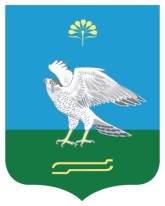 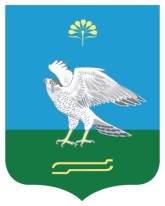 Администрация сельского поселения Кожай-Семеновский сельсовет муниципального района Миякинский район Республика Башкортостан